Ambulante Zuweisung 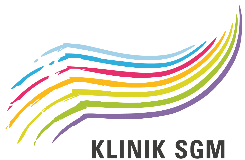 Ambulatorium (Bitte nur einen Standort auswählen!)	Zuweiser/in:	Hausärztin/Hausarzt: 	 		 ist Zuweiser/in  ist über diese Anmeldung informiertAngaben Patient/in:   Hausarztmodell (HA muss Zuweiser/in sein) 	 Freie Arztwahl (Zuweisungsgrund unten angeben)  Behandlungsgrund:	 Krankheit	 Unfall  Wie wichtig ist der Einbezug des christlichen Glaubens in die Therapie?   sehr wichtig     unwichtig     egal  Wenn möglich, wird die Therapie durch eine  weibliche Fachperson   männliche Fachperson, gewünscht.Wir bitten Sie, das ausgefüllte Formular per E-Mail oder per Post zu übermitteln. Per E-Mail: 	dispo@klinik-sgm.chPer Post: 	Klinik SGM Langenthal, Patientendisposition ambulant, Weissensteinstrasse 30, 4900 Langenthal Langenthal BE Bern BE Spiez BE St. Gallen SG Meggen LU      Basel (Bettingen) BSÄrztin/ArztSpital/KlinikStrasse, Nr.PLZ, OrtE-MailTelefonÄrztin/ArztPraxisStrasse, Nr.PLZ, OrtE-MailTelefonÄrztin/ArztSpital/KlinikStrasse, Nr.PLZ, OrtE-MailTelefonÄrztin/ArztPraxisStrasse, Nr.PLZ, OrtE-MailTelefonÄrztin/ArztSpital/KlinikStrasse, Nr.PLZ, OrtE-MailTelefonÄrztin/ArztPraxisStrasse, Nr.PLZ, OrtE-MailTelefonÄrztin/ArztSpital/KlinikStrasse, Nr.PLZ, OrtE-MailTelefonÄrztin/ArztPraxisStrasse, Nr.PLZ, OrtE-MailTelefonÄrztin/ArztSpital/KlinikStrasse, Nr.PLZ, OrtE-MailTelefonÄrztin/ArztPraxisStrasse, Nr.PLZ, OrtE-MailTelefonÄrztin/ArztSpital/KlinikStrasse, Nr.PLZ, OrtE-MailTelefonÄrztin/ArztPraxisStrasse, Nr.PLZ, OrtE-MailTelefonName, Vorname:Geburtsdatum:Strasse:PLZ / Ort:Kanton:Telefon Festnetz:Mobiltelefon:E-Mail:Grundversicherung:Nummer Versicherungs-karte(bitte ausfüllen)8075----Zusatzversicherung:Nummer Versicherungs-karte(bitte ausfüllen)8075----Psychiatrische Diagnose(n) nach ICD:Zuweisungsgrund:Bisherige Behandlung:Therapieziel:Aktuelle Medikation:Datum, Unterschrift und Stempel des Zuweisers